附：溧阳天目湖旅游度假区简介及路线导航（点击打开）溧阳天目湖旅游度假区位于江苏省溧阳市南部，1994年经江苏省人民政府批准为首批省级旅游度假区。2013-2015年期间，成功创建国家5A级旅游景区、国家生态旅游示范区、国家级旅游度假区、国家森林公园、国家湿地公园（试点）。江苏省溧阳天目湖国家湿地公园（试点）位于溧阳市天目湖上游源头与入湖河口区，区位优良，生态优越，人文厚重，北与天目湖风景区相接合，南与安徽广德镇接壤，西部与安徽郎溪相邻。公园占地面积11.5平方公里（约17250亩），其中湿地面积7.65平方公里（约11470亩），占总面积66.5%。公园区域涵盖中田河、徐家园河、平桥河三条河流，由于不同土地、水域、生物单元镶嵌组成独特景观空间，呈现“山”字型水平分布，水源地保护为特色的国家湿地公园。公园功能区分为湿地保育区、湿地体验区、湿地展示区三个区块，其中保育区面积为10500亩，占60.87%；湿地体验区面积为3555亩，占20.61%；湿地展示区面积为3195亩，占18.52%。公园于2013年1月经国家林业局批准开展试点建设。天目湖湿地公园地址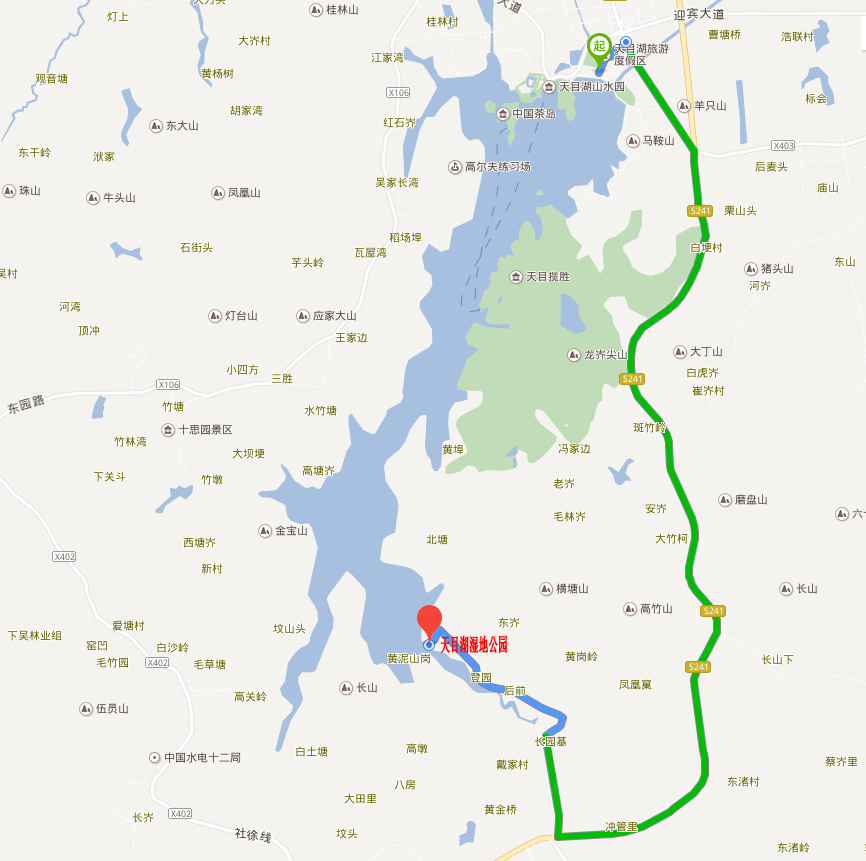 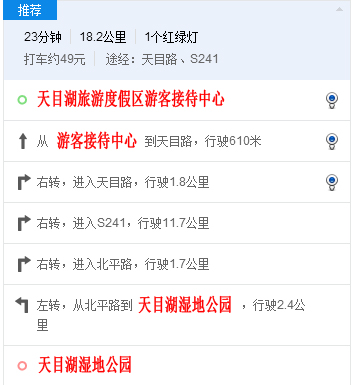 外地参赛选手可以先导航到“天目湖旅游度假区游客接待中心”，然后按照此路线图找到“天目湖湿地公园”。也可扫描“江苏如日传媒”微信公众号二维码，查看专用的天目湖湿地公园定位导航板块。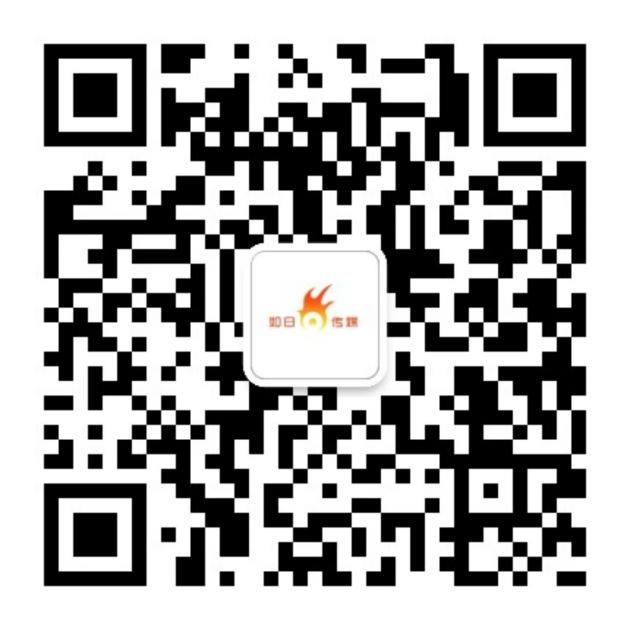 如有疑问可拨打联系电话：18851212676（狄先生）18362261288（胡先生）参赛表格作者姓名通讯地址联系电话电子邮箱作品编号作品题目作品时间作品时间12345678910